Модельная дополнительная общеразвивающая программа«ЮНЫЙ КРАЕВЕД»(Программа разработана в соответствии с мероприятием «Субсидии (Грант) на реализацию пилотных проектов по обновлению содержания и технологий дополнительного образования по приоритетным направлениям» приоритетного проекта «Доступное дополнительное образование для детей» направления (подпрограммы) «Развитие дополнительного образования детей и реализация мероприятий молодежной политики» государственной программы Российской Федерации «Развитие образования»»)Направленность программы: туристско-краеведческаяВид программы: специализированнаяВозраст обучающихся: 13 – 15 летСрок реализации программы: 2-3 годаАвторы-составители: Кузнецов Вячеслав Михайлович, Салмина Марина Сергеевна,Захарова Елена ЮрьевнаПояснительная запискаАктуальность программыИзучение школьниками исторического краеведения в современной России – поликультурном, многонациональном и мультиконфессиональном государстве, является важной и сложной социально-педагогической и этнопсихологической задачей. Историко-краеведческое образование является важной частью дополнительной образовательной программы школы, которая разрабатывается с учетом национальных, региональных и этнокультурных особенностей территории. Во-первых, содержание нормативно-правовых документов, сформированных на уровне государства и органов управления в сфере общего и дополнительного образования детей, подтверждает необходимость историко-краеведческих знаний для школьников: − Федеральный закон «Об образовании в Российской Федерации» (2012 г.), формулирующий в качестве принципа государственной политики «воспитание взаимоуважения, гражданственности, патриотизма, ответственности личности, а также защиту и развитие этнокультурных особенностей и традиций народов России в условиях многонационального государства» (ст. 3);− Федеральный государственный образовательный стандарт основного общего образования (2010 г.), нацеливающий педагогов на формирование уклада школьной жизни, включающего урочную, внеурочную и общественно значимую деятельность, систему воспитательных мероприятий, культурных и социальных практик, учитывающего историко-культурную и этническую специфику региона, потребности обучающихся (п. 18.2.3);− Профессиональный стандарт (2013 г.), предъявляющий в качестве требования к педагогу «умение организовывать различные виды внеурочной деятельности с учетом возможностей образовательной организации, места жительства и историко-культурного своеобразия региона» (п. 3.1.1).Во-вторых, содержание концептуально-теоретических материалов, определяющих модернизацию системы общего образования, подтверждает необходимость включения историко-краеведческих знаний в преподавание, что подтверждено в следующих документах:– Концепция федеральных государственных образовательных стандартов общего образования (2005 г.), предусматривающая выделение вариативной части куррикулума, обеспечивающей индивидуальный характер развития обучающихся, личные интересы и склонности, интересы субъекта Российской Федерации в реализации содержания общего образования;− Концепция духовно-нравственного развития и воспитания личности гражданина России (2009 г.), определяющая осознанное принятие личностью традиций, ценностей, особых форм культурно-исторической, социальной и духовной жизни его родного села, города, района, области, края, республики в качестве одной из ступеней развития гражданина России;– Концепция нового учебно-методического комплекса по отечественной истории (2013 г.), подчеркивающая, что школьный курс должен сочетать историю Российского государства и населяющих его народов с историей регионов и локальной историей (прошлое родного города, села).В-третьих, анализ научно-исторических работ и педагогической практики, который позволяет каждой конкретной школе определиться с выбором модели организации музейно-краеведческого образования. По горячему убеждению челябинских краеведов, даже эпизодическое обращение школьников к сюжетам региональной истории имеет особый глубинный смысл, ведь «попытка делить жизнь на столичную и провинциальную во многом условна. Как справедливо подчеркивают Е.Е. Вяземский и О.Ю. Стрелова, изучение локальных аспектов содержания музейно-краеведческого образования уникально тем, что создает ощущение непосредственного присутствия в прошлом и соединяет его с настоящим. Освоение программы обеспечивает получение детьми опыта социального действия. Деятельность юных краеведов – экскурсоводов и исследователей направлена на изучение окружающего микросоциума, его злободневных проблем. Программа предполагает организацию деятельности обучающихся от знакомства с разнообразием музеев к развернутому описанию конкретных экспонатов, подготовке и проведению экскурсий, самостоятельному исследовательскому поиску. В Челябинской области развивается туристический бизнес. Специальность экскурсовода можно получить в различных вузах и на специальных курсах. Освоение программы позволяет познакомиться с разнообразными сторонами профессии экскурсовода и других сотрудников музея, учит воспринимать разнообразные явления и факты культуры, соотносить их с собственной жизнью и накопленным опытом. Если даже обучающийся поймет, что данный профиль деятельности для него не подходит, то навыки исследовательской работы и общения с другими людьми, приобретенные им, помогут в его дальнейшей жизни. Отличительные особенности программыПредставленные специализированные модули направлены на выявление и развитие способностей обучающихся, приобретение ими определенных знаний и умений в избранном виде или направлении деятельности. Эти модули программы направлены на развитие компетентности в отдельной области музейного дела и дают положительный социальный опыт их практического применения.Индивидуальные модули раскрывают и в дальнейшем развивают творческие способности учащихся как научной деятельности, так и в экскурсионной работе. Эти модули предусматривают достижение высоких показателей образованности в практической области (экскурсионная деятельность, исследовательская работа), умение видеть проблемы, формулировать задачи, искать пути их решения, претворять свою авторскую идею, т.е. формируют специалиста, владеющего профессиональными знаниями, умениями и навыками.В ходе освоения данной дополнительной общеобразовательной программы (далее ДОП) у обучающихся формируются универсальные компетенции, приобретается опыт краеведческой и исследовательской деятельности.Особенность программы в том, что данная модельная программа, состоящая из нескольких модулей, может быть легко изменена педагогом, исходя из социального заказа и поставленных перед ним целей и задач.Модельная программа – это методически выверенная базовая основа для создания педагогами собственных дополнительных общеразвивающих программ. Она разработана на основе программ, по которым получены положительные результаты.Модуль – это законченная единица образовательной программы, предполагающая освоение обучающимся комплекса результативных компонентов программы: когнитивного (знания, умения), мотивационно-ценностного (отношение), деятельностного (опыт), сопровождаемая контролем результатов обучающихся на выходе.Модульный принцип обеспечивает вариативность, гибкость и мобильность построения ДОП, позволяя педагогу обеспечивать качество освоения программы обучающимися, в том числе на основе построения индивидуального образовательного маршрута обучающегося.Педагогическая целесообразностьВедущими принципами построения дополнительной общеразвивающей программы «Юный краевед» являются интеграция, вариативность, доступность, наглядность и направленность на профессиональную ориентацию школьников. В основу содержания программы, проектируемой с учетом национальных, региональных и этнокультурных особенностей Челябинской области и родного города (села), положено понимание роли музеев в жизни общества. Специализированная программа предназначена для педагогов дополнительного образования с целью глубокого изучения с обучающимися различных направлений краеведения, музейной и исследовательской деятельности.Специализированные модули «Музей истории нашей школы», «Музей (русского) народного быта» и «Историко-краеведческий музей» позволяют организовать познавательную и развивающую деятельность по различным профилям музейной работы.Профиль музея определяет специфику работы конкретного музея, что отражается в видах и формах деятельности как музейных работников, так и в особенностях формирования фондов и экспозиции. Специализированные модули, с одной стороны, позволяют максимально задействовать в реализации программы пространство конкретного школьного музея, а, с другой стороны, на базе этого музея эффективно формировать универсальные компетенции музейных работников. Таким образом, модуль ведет участников программы от частного к общему. В то же время профиль музея определяет событийный ряд, в организации и реализации которого принимают участие обучающиеся.Далее в соответствии с личностными склонностями и потребностями в профессиональной ориентации подростки могут выбрать индивидуальные модули «Школа юного краеведа-исследователя» или «Школа юного экскурсовода». Педагогическая целесообразность данных программ состоит в том, что учащийся, индивидуально занимающийся изучением родного края, непременно попадает в положение исследователя, анализируя подлинные исторические источники (архивные документы, экспонаты музеев, различные виды устных исторических источников и др.). Это имеет развивающий и воспитательный эффект – формирует у учащегося уважение к историческим фактам, стремление к самостоятельному поиску, постижение навыков исследовательской работы и умения их применять в дальнейшей жизни. Для школьного уровня, возможно, более важным являются не научные результаты исследования, а образовательно-воспитательное значение исследовательского метода как пути активного познания действительности.  Делают насыщенным уклад школьной жизни и обогащают социальный опыт подростков событийные модули «(Русский) народный календарь», «Знаменательные даты Южного Урала» и «Научные конференции и события для школьников».Цель и задачи дополнительной общеразвивающей программыЦель – создание на базе образовательной организации условий для овладения обучающимися специальными метапредметными компетенциями, которые необходимы для ориентировки в мире профессий и профессиональных предпочтений.Задачи дополнительной общеразвивающей программы: Специализированные модули:- научить обучающихся основам технологий подготовки миниэкскурсии, оформления выставочного пространства, описания музейного экспоната;- привить обучающимся научно обоснованные навыки работы с музейными фондами; - развить у обучающихся навыки подготовки и проведения презентаций результатов проектной деятельности;- сформировать у обучающихся основы интегрирования полученных в учебном процессе знаний на качественно новом уровне для социально значимой деятельности в пространстве школьного музея;- воспитать чувство гордости и ответственности за культурно-историческое наследие своей школы (народа, малой Родины).Индивидуальные модули:- научить обучающихся использованию различных методов и источников исследования и подготовки экскурсии;- привить обучающимся целостное мировоззрение, соответствующее современному уровню развития науки и общественной практики;- развить у обучающихся навыки экскурсионной и проектной деятельности; - сформировать у обучающихся устойчивую мотивацию к развитию на практике собственных познавательных интересов и способностей;- воспитать у обучающихся культуру публичного выступления в общении с разными категориями школьников и взрослых.Событийные модули:- научить обучающихся технологиям коллективных творческих дел, реализуемых на базе школьного музея;- привить социальные нормы, правила поведения, роли и формы социальной жизни в группах и сообществах;- развить у обучающихся навыки участия в школьном самоуправлении и общественной жизни в пределах возрастных компетенций с учетом региональных, этнокультурных, социальных и экономических особенностей;- сформировать у обучающихся навыки организации социальных проектов в пространстве школьного музея; - воспитать у обучающихся уважительное и доброжелательное отношение к истории, культуре, религии, традициям, языкам, ценностям народов России и народов мира.Адресат обучающихсяПрограмма рассчитана на учащихся 7–9 классов (12–15 лет) без ограничений по состоянию здоровья. Комплектовать учебные группы лучше всего на основе одного класса. Желательно посещение занятий классным руководителем. Это позволит ему усилить внеклассную работу с детьми, использовать краеведческую деятельность как средство воспитательной работы.Другой вариант набора детей – из одной параллели.Не рекомендуется набирать в одну группу детей разного возраста. Можно делить детей по возрастным группам: 12–13 лет, 14–15 лет. Данный подход позволит изучать содержание модуля с учетом возрастных особенностей обучаемых.Форма детского образовательного объединения – краеведческий кружок. Логика построения программыПрограмма состоит из трех модулей – специализированного, событийного и индивидуального (также включает событийный компонент). Специализированные модули первого года обучения «Музей истории нашей школы», «Музей (русского) народного быта» и «Историко-краеведческий музей» позволяют организовать познавательную и развивающую деятельность по различным профилям музейной работы в рамках специфики школьного музея.Событийные модули первого года обучения «(Русский) народный календарь» и «Знаменательные даты Южного Урала» делают насыщенным уклад школьной жизни и обогащают социальный опыт подростков.Второй-третий год обучения строится в соответствии с личностными склонностями и потребностями в профессиональной ориентации подростков, когда они могут выбрать индивидуальные модули «Школа юного краеведа-исследователя» или «Школа юного экскурсовода».Событийный модуль «Научные конференции и события для школьников» позволит обучающимся презентовать свои исследования, провести рефлексию и выстроить дальнейший вектор развития темы исследования. Событийный модуль для юных экскурсоводов включает в себя участие в традиционном конкурсе музеев, слете активов школьных музеев, городской игре-конкурсе юных экскурсоводов «Знай и люби Челябинск».Специализированные модули предлагают педагогу основной набор тем, необходимых для освоения программы. Педагогам предоставляется возможность изменять предлагаемую программу под нужды своего учреждения и поставленные перед ним задачи.Формы занятий могут быть как групповыми, так и индивидуальными, и создать условия, при которых обучающиеся занимают активную позицию в процессе получения знаний, умений и навыков: - беседы, лекции, викторины, встречи, консультации;- практические занятия (в том числе презентации, мини-проекты, защита проектов);- мастер-классы, экскурсии, виртуальные экскурсии; - проведение школьных праздников, вечеров встреч с интересными людьми;- участие в конференциях, конкурсах, смотрах.Сроки и объем программы:Специализированный модуль (1 год) – 34 ч.Событийный модуль (1 год) – 34 ч.Событийный модуль (1 год) – 17 ч.Индивидуальный модуль (2–3 год) – 34 ч.Событийный модуль (2–3 год) – 34 ч.Событийный модуль (2–3 год) – 10 ч.Периодичность занятий – 2 раз в неделю.Планируемые результаты освоения программы обучающимисяКогнитивные образовательные результаты: - знать музейное пространство мира, России и Челябинской области;- знать основные технологии музейной деятельности;- уметь разрабатывать и проводить экскурсии на основе технологий экскурсионной деятельности; - знать важные события в истории края;- знать виды исторических источников;- уметь применять различные исследовательские методы на практике;- уметь организовывать, проводить и презентовать результаты исследовательской деятельности.Мотивационно-ценностные образовательные результаты (отношение): - готовность и способность обучающихся к саморазвитию и самообразованию на основе мотивации к обучению и познанию; - готовность и способность осознанному выбору и построению дальнейшей индивидуальной траектории образования на базе ориентировки в мире профессий и профессиональных предпочтений, с учетом устойчивых познавательных интересов; - интериоризация ценностей созидательного отношения к окружающей действительности, ценностей социального творчества, ценности продуктивной организации совместной деятельности.Деятельностные образовательные результаты (опыт):- подготовка и проведение экскурсий в пространстве музея школы и внешнего окружения; - создание информационных проектов; - проведение исследования по выбранной тематике; - организация и проведение массовых мероприятий.Система оценки достижения планируемых результатов освоения программыВиды и формы текущего контроля и аттестацииУчебный план дополнительной общеобразовательной программы «Юный краевед»Календарный учебный график специализированного модуля «Введение в краеведение Южного Урала»Примерный вариант заполнения календарного учебного графика по месяцам для каждого раздела учебного планаКалендарный учебный график специализированного модуля «Музей истории нашей школы»Календарный учебный график специализированного модуля «Музей (русского) народного быта»Календарный учебный график специализированного модуля «Историко-краеведческий музей»Календарный учебный график событийного модуля «(Русский) народный календарь»Календарный учебный график событийного модуля «Знаменательные даты Южного Урала»Календарный учебный график индивидуального модуля «Школа юного краеведа-исследователя»Календарный учебный график индивидуального модуля «Школа юного экскурсовода»Содержание программыМузей истории нашей школы (специализированный модуль)Знакомство с музеем истории школы. История создания. Основные разделы. Руководители музея. Совет музея. Музейные экскурсии и выставки. Летопись истории нашей школы на страницах книг и газет. Основные этапы истории и биографии директоров нашей школы. Профессиональные портреты учителей нашей школы: учителя-ветераны, лауреаты грантов и победители конкурсов профессионального мастерства. Знаменитые выпускники нашей школы. Наша школа сегодня. Понятие фондов музея. Научная классификация фондовых материалов музея истории школы. Комплектование фондов. Вещь музейного значения – музейный предмет – экспонат. Научная концепция комплектования фондов музея истории школы. Фондовая документация. Как оформить описание музейного экспоната (на примере глобуса). Атрибутирование экспонатов и этикетаж. Особенности экспозиций и выставок об истории образования, принципы и варианты их построения. Как оформить музейную витрину. Принципы дизайнерского оформления экспозиций и выставок о школе. Как подготовить и провести музейную выставку о школе.Подготовка и презентация информационных проектов «История одного экспоната». Музей народного (русского) быта (специализированный модуль)Знакомство со школьным музеем истории народного быта. История создания. Основные разделы. Руководители музея. Совет музея. Музейные экскурсии и выставки.Изба – традиционное жилище русского народа. «Красный угол» и «бабий кут». Мужские и женские занятия: земледелие, скотоводство и ремесла. Орудия труда. Кузнецы, плотники, печники, гончары и пастухи. Мужская и женская одежда. Рукоделия: ткачество, вязание и вышивка. Сундук и рубель. Игры и игрушки мальчиков и девочек. Подвижные игры на свежем воздухе. Игры с мячом и скакалкой, лапта, «козны». «Детский уголок». Секреты народной кухни. Посуда и приспособления для домашних заготовок. Будни и праздники. Посты. «От рассвета до заката»: традиционный уклад сельской семьи. Понятие фондов музея. Научная классификация фондовых материалов музея народного быта. Комплектование фондов. Вещь музейного значения – музейный предмет – экспонат. Научная концепция комплектования фондов музея народного быта. Фондовая документация. Как оформить описание музейного экспоната (на примере самовара). Атрибутирование экспонатов и этикетаж. Особенности этнографических экспозиций и выставок, принципы и варианты их построения. Как оформить музейную витрину. Принципы дизайнерского оформления этнографических экспозиций и выставок. Как подготовить и провести музейную выставку о народном быте.Подготовка и презентация информационных проектов «История одного экспоната»Историко-краеведческий музей (специализированный модуль)Знакомство с музеем. История нашего района в трудах знаменитых ученых и местных краеведов. Наш край в древности. Наш край в XVIII–XIX вв. ХХ столетие – век потрясений и достижений. Памятники истории и культуры нашего района. Наши знаменитые земляки: защитники Отечества, герои-труженики, деятели культуры, науки и спорта. Наш район сегодня. Местное самоуправление. Глава района. Депутаты. Основные предприятия промышленности и транспорта. Понятие фондов музея. Научная классификация фондовых материалов историко-краеведческого музея. Комплектование фондов. Вещь музейного значения – музейный предмет – экспонат. Научная концепция комплектования фондов историко-краеведческого музея. Фондовая документация. Как оформить описание музейного экспоната (на примере письма фронтовика Великой Отечественной войны). Атрибутирование экспонатов и этикетаж. Особенности историко-краеведческих экспозиций и выставок, принципы и варианты их построения. Как оформить музейную витрину. Принципы дизайнерского оформления историко-краеведческих экспозиций и выставок. Как подготовить и провести музейную выставку об истории родного края.Подготовка и презентация информационных проектов«История одного экспоната». Народный (русский) календарь (событийный модуль)Что такое календарь. Будни и праздники. Виды календарей.Осенние праздники русского народного календаря. Подготовка и проведение школьной выставки-ярмарки «Дары золотой осени». Уральские посиделки.День народного единства. Подготовка и проведение школьного праздника «Фестиваль народов Южного Урала».Зимние праздники русского народного календаря. Подготовка и проведение празднования Рождества.Весенние праздники русского народного календаря. Масленица. Герасим-грачевник. Сороки. Веснянки. Подготовка и проведение школьного праздника «Проводы русской зимы».Летние праздники русского народного календаря. Троица. Иван Купала. Подготовка и проведение школьного праздника «День славянской письменности и культуры».Знаменательные даты Южного Урала (событийный модуль)Сентябрь. День города (13). День рождения челябинского архива (22.09.1921). Октябрь. День героев Танкограда (6). Прибытие первого поезда на ст. Челябинск (25.10.1892). День жертв политических репрессий (30).Ноябрь. День народного единства (4). День основания г. Озерска (9.11.1945).Декабрь. Открытие Златоустовской оружейной фабрики (16.12.1815) или создание хоккейной команды «Дзержинец» (ныне «Трактор») (27.12.1947).Январь. Образование Челябинской области (17.01.1934). День рождения И.В.Курчатова (08.01.1903).Февраль. Получен первый чугун в Магнитогорске (01.02.1932). Падение метеорита (15.02.2013).Март. Всемирный день театра (27). Открытие челябинского дома ученых (14.03.1942).Апрель. Открытие Всемирной выставки в Париже, на которой хрустальный гран-при и большую золотую медаль получил каслинский чугунный павильон (15.04.1900). Создание заповедника «Аркаим» (19.04.1991)Май. Открытие Ильменского заповедника (14.05.1920). Международный день музеев (18). Открытие в Троицке первой ярмарки (20.05.1750).Подготовка и проведение школьных праздников и мемориальных мероприятий «Наш край в истории России».Школа юного краеведа-исследователя (индивидуальный модуль)Наука и научное мировоззрение. Принципы научного мышления. Научные исследования. Как формулируется тема ученического исследования. Источники исследования. Археография – предмет и задачи. Классификация письменных источников. Организация Государственной архивной службы России. Архивы города Челябинска. Правила пользования архивными документами. Материальные источники. Музейные экспонаты как источники исследования. Методы исследования. Индукция и дедукция. Анализ и синтез. Сравнительный анализ. Правила проведения сравнительного анализа. Синектика. Метод аналогий: виды аналогий прямая аналогия, личностная, фантастическая, символическая. Основы моделирования: математическое и техническое моделирование. Статические и динамические модели. Метод экспертных оценок. Организация и проведение метода экспертных оценок. Контент-анализ. Метод мозгового штурма: история возникновения метода; варианты, основные этапы, правила проведения мозговой атаки. Наблюдение. Основные задачи наблюдения. Условия проведения наблюдений. Недостатки метода наблюдений. Классификация наблюдений. Организация и проведение научного наблюдения. Эксперимент. Роль эксперимента в науке. Виды эксперимента. Планирование эксперимента. Основные задачи наблюдения. Способы регистрации результатов эксперимента. Опрос. Проведение социологических исследований. Составление опросного листа. Анкетирование. Методика проведения. Измерение. Шкалирование. Виды шкал измерений. Критерии ученического исследования. Структура исследовательской работы. Составление плана исследования. Справочный аппарат исследования. Работа с библиотечными каталогами. ГОСТы оформления письменных источников. Методика работы с письменными источниками: внешняя и внутренняя критика. Организация встреч с очевидцами событий. Значение и роль переписки в исследовании. Использование Интернет-ресурсов в организации и проведении исследования. Географические и исторические карты в исследовании. Изобразительные источники. Специфика использования в исследовании фото и киноматериалов и т.д. Анализ материала. Фотографирование объектов и правила оформления фотографий. Таблицы, диаграммы и схемы как отражение результатов исследования.Оформление текста исследовательской работы. Введение: введение в проблему, цель и основные задачи работы, аргументация актуальности и характеристика общего состояния проблемы ко времени начала исследований. Ретроспективный анализ литературных источников, изученных исследователем. Работа над основной частью исследования: материал и методика, описание места и условий исследования, основные результаты исследования, обобщение и вывод. Стиль изложения материала. Результаты в научном исследовании и их обработка. Способы обработки информации и представления. Приложения и правила их оформления. Подготовка тезисов к защите исследования. Правила подготовки к презентации исследовательской работы. Подготовка и защита исследовательского проекта.Школа юного экскурсовода (индивидуальный модуль)Профессиональные качества экскурсовода. Речь. Общение. Внешний вид. Умение владеть аудиторией. Мимика. Эрудиция. Владение материалом.Основные типы и виды экскурсий. Тематические экскурсии. Экскурсия в музее. Заочная экскурсия. Автобусная экскурсия. Пешеходная экскурсия. Подготовка гида к проведению экскурсии. Определение цели и темы. Выбор экскурсионных объектов. Изучение материала. Выбор маршрута экскурсии. Протяженность и длительность экскурсии. Правила техники безопасности. Методы и приемы проведения экскурсии. Расстановка группы. предварительный обзор. Наблюдение объекта. Сравнение на экскурсии. Методы показа. Слово и жест на экскурсии. Учет возрастных особенностей экскурсантов. Угол показа объекта. Интегрирование разных методов в ходе одной экскурсии.Познавательные задания на экскурсии. Виды познавательных заданий. Выделение главного, особенного. Сравнение и противопоставление. познавательные задания в музейной экскурсии. Познавательные задания при анализе памятника истории и культуры. Познавательные задания при изучении памятного места. Подбор материала и оформление текста экскурсии. Обязательный текст и индивидуальный текст. Работа с картинами-подсказками. Определение маршрута. Выделение объектов. Работа с литературой, иллюстрациями, мультимедийными источниками. Определение ролей в группе. Оформление презентации. Подготовка выступления. Согласование критериев оценки экскурсии. Индивидуальная работа с листом оценки. Разработка и проведение экскурсии. Научные конференции и события для школьников(событийный модуль)Сентябрь. Подведение итогов летних экспедиций и походов. Формирование предметных секций научного общества. Конференция «Наш край». Октябрь. Создание Совета школьного НОУ. Участие во встрече «Кто бывал в экспедиции». Школьная конференция по защите тем научных исследований. Районная краеведческая конференция по программе «Отечество». Ноябрь. Городская краеведческая конференция по программе «Отечество». Заседание Совета НОУ. Районная конференция «Мой первый доклад»Декабрь. Областная краеведческая конференция «Отечество». Региональная краеведческая конференция по программе «Наследие». 	Городская конференция «Мой первый доклад». Заседание Совета НОУ. Январь. Заседание Совета НОУ. Районная конференция НОУ «Интеллектуалы XXI века». Февраль. Городская конференция «Интеллектуалы XXI века» для 1–8-х классов. Март. Конференция НОУ. Уральская региональная археологическая школьная конференция.Апрель. Конференция «Человек в истории. Россия – ХХ век». Чтения им. В.И. Вернадского. Конкурс «Юный архивист».Май. Общее собрание НОУ. Награждение победителей. Подведение итогов работы. Прием новых членов в НОУ. Подготовка к летним походам и экспедициям. Определение краеведческих заданий. Подготовка и проведение школьной научно-практической конференции.Система условий реализации программыТребования к материально-техническим условиямЗанятия проводятся в помещении школьного музея и учебных аудиториях. В школьном музее оборудована постоянная экспозиция с экспонатами и стендами. Учебные места в помещении музея рассчитаны на группу учащихся до 15 человек. При необходимости используются учебные аудитории большей вместимости, имеющие специальное оборудование: кабинет географии (картографические пособия, учебные коллекции, мультимедийный комплекс), кабинет изобразительного искусства (слайд-проектор, мультимедийный комплекс, демонстрационный стол), кабинет технологии (для занятий кулинарным делом и обработки древесины). Массовые мероприятия (праздники, мемориальные вечера, встречи с интересными людьми, творческие отчеты) проводятся на стадионе, во дворе, фойе или актовом зале школы. В соответствии с договорами о сотрудничестве и по специальному плану проводятся экскурсии и мастер-классы в Государственном историческом музее Южного Урала, Музее боевой и трудовой славы ЧТЗ, Областном центре народного творчества, общественных и отраслевых музеях. Перечень оборудования и материалов, необходимых для занятий: канцелярские принадлежности и расходные материалы для изготовления и оформления творческих, исследовательских и прикладных проектов.Требования к кадровому составуДля разработки и реализации дополнительной общеразвивающей программы «Юный краевед» руководителю детского объединения необходимо иметь высшее педагогическое образование с дополнительной профессиональной переподготовкой в сфере дополнительного образования детей, исторического краеведения и музееведения. Требования к программно-методическим условиямНаглядные пособия- настенные карты Челябинской области, района (города), микрорайона школы;- стенды «Официальные символы (герб, флаг, гимн) Челябинской области», «Официальные символы (герб, флаг, гимн) нашего района (города)», «Официальные символы нашей школы»;- схема «Календарь древних славян»;- музейные коллекции;- эскизы музейных витрин и экспозиций.Аудио- и видеосредства.- кинофильмы и слайд-коллекции «Знаменитые музеи мира», «Знаменитые музеи России», «Знаменитые музеи Москвы», «Знаменитые музеи Санкт-Петербурга», «Знаменитые музеи-усадьбы России», «Знаменитые музеи Урала», «Русские народные праздники», «Музейные профессии». Раздаточные материалы:- карточки «Характеристика музейного экспоната»;- маршрутные листы и задания к экскурсиям;- вопросы и задания для проведения краеведческих викторин и конкурсов;- памятки по организации исследовательской деятельности, подготовке и проведению интервью, экскурсии, презентации;- экспертные листы по оценке творческих, информационных и исследовательских проектов.Информационные ресурсыСписок используемых и рекомендуемых информационных источников- портал «Музеи России»: http://www.museum.ru;- сайт Государственного исторического музея Южного Урала: http://www.chelmuseum.ru;- сайт Златоустовского городского краеведческого музея: https://zlatmuseum.ru;- сайт «Археология Южного Урала»: http://www.sudarh.ru; - сайт музея «Народы и технологии Южного Урала» (Южно-Уральский Государственный университет): https://www.susu.ru/ru/campus-life/culture/muzey-narody-tehnologii-urala;- сайт музея археологии и этнографии (Челябинский государственный университет): http://www.csu.ru/science/archaeology-and-ethnography-museum/Museum%20of%20Archaeology%20and%20Ethnography%20of%20CSU.aspx;- сайт Челябинского государственного историко-культурного заповедника «Аркаим»: http://www.arkaim-center.ru;- сайт Объединенного государственного архива Челябинской области: http://archive74.ru;- сайт Челябинской областной универсальной научной библиотеки отдел «Краеведение»: http://chelreglib.ru/ru/Список используемой и рекомендуемой литературыАлимова, У.А. Школьное краеведение и экскурсионно-туристическая деятельность в Челябинской области // Краеведение как феномен провинциальной культуры: материалы Всероссийской научно-практической конференции, посвященной 125-летию со дня рождения А.Ф.Палашенкова (1886–1971) (Омск, 27–29 октября 2011 г.) / под ред. Вибе П.П., Кильдюшевой А.А., Бежан Е.М., Безродной О.А. – Омск: ОГИК музей, 2011. – С. 513–518.Алимова, У.А. Изучение памятников природного и историко-культурного наследия родного края как средство гражданско-патриотического воспитания детей и подростков // Гражданско-патриотическое образование как ресурс реализации национальной образовательной инициативы «Наша новая школа»: Материалы Всерос. науч.-практ. конф. 17-18 ноября 2010 г. Волгоград, ВГАПКРО. – М. : Вентана-Граф, 2010. – С. 43–46. Алимова, У.А. О некоторых формах и способах существования виртуального музея // Молодежь в науке и культуре XXI в.: материалы междунар. науч.-творч. форума. Челябинск, 1–2 ноября 2012 г. / Челяб. гос. акад. культуры и искусств; сост. Е.В.Швачко. – Челябинск, 2012. – Ч. I. – С. 200–203.Алимова, У.А. Формирование ценностного отношения школьников к памятникам природного и исторического наследия Челябинской области средствами музейной педагогики // Исторические чтения: Материалы Международной научной конференции. 11-12 ноября 2010 г. Томск, историко-географический факультет ТГПУ. – Томск: изд-во ТГПУ, 2010. – С. 71–74.Алимова У.А., Петрушин С.Н. Школьный краеведческий музей как центр учебной и внеурочной деятельности в общеобразовательном учреждении // Гороховские чтения: материалы второй региональной музейной / сост., науч. ред. Н.А.Антипин. – Челябинск, 2011. – С. 249–255. Алпатиков, Д.А. Архивы, музеи и библиотеки в школьном краеведении (на примере Челябинской области) // Краеведение как феномен провинциальной культуры: материалы Всероссийской научно-практической конференции, посвященной 125-летию со дня рождения А.Ф.Палашенкова (1886–1971) (Омск, 27–29 октября 2011 г.) / под ред. Вибе П.П., Кильдюшевой А.А., Бежан Е.М., Безродной О.А. – Омск: ОГИК музей, 2011. – С. 519–526.Алпатиков Д.А., Трошков С.Н. Применение метода учебного проекта в изучении краеведения // Спецвыпуск «Музейного вестника ЧГПУ». Вестник Челябинского областного общества краеведов. Вып. 17. Школа профессионального мастерства учителей истории и краеведения [Текст]: материалы обл. ист.-краев. пед. чтений, посв. 75-летию исторического факультета ЧГПУ / сост. И.А. Новиков, Д.А. Алпатиков; науч. ред. В.М. Кузнецов, С.Н. Трошков. – Челябинск : «АБРИС», 2011. – C. 126–131.Захарова, Е.Ю. Методика изучения региональных и этнокультурных особенностей архитектуры Челябинской области на уроках МХК // Современные образовательные ценности и обновление содержания образования: материалы международной научно-практической конференции (Белгород, 18 марта 2016 года), в 4 ч. / Под ред. Посохиной Е.В., Немыкиной Н.В., Прокопенко Е.В. – Белгород : изд-во ООО «ГиК», 2016 (в печати).Захарова, Е.Ю. Пространство школьного музея как среда развития проектной деятельности обучающихся в условиях реализации ФГОС // Актуальные проблемы гуманитарного образования в условиях реализации ФГОС: сб. тезисов межрегион. науч.-практ. интернет-конф. 26 апреля 2017 г. / ГАОУ ДПО «ИРОСТ». – Курган, 2017. – 152 с. – С. 43–46.Захарова, Е.Ю., Попов А.А. Исследовательский компонент изучения объекта культурного наследия как исторического артефакта // Проблемы культурного образования: материалы V всеросс. заоч. науч.-практ. конф. 25 мая 2015 г. / Мин. обр. и науки Челяб. обл.; Челяб. ин-т перепод. и пов. квалификации работников образования; под ред. В.М.Кузнецова, С.Н.Трошкова. – Вып. 12. – Челябинск: «Край РА», 2015. – 310 с. – С. 57–63.Исследовательская деятельность учащихся. Научно-методический сборник в двух томах / Под общей редакцией А.С.Обухова. Т.1: Теория и методика. – М.: Общероссийское движение творческих педагогов «Исследователь», 2007. – 701 с.Исследовательская деятельность учащихся. Научно-методический сборник в двух томах / Под общей редакцией А.С.Обухова. Т.2: Практика организации. – М. : Общероссийское движение творческих педагогов «Исследователь», 2007. – 495 с.История и культура народов Южного Урала: методическое пособие / Е.И. Артюшкина, В.М. Кузнецов, А.П. Моисеев, М.С. Салмина; под ред. В.М.Кузнецова. – Челябинск: АБРИС, 2010. – 112 с. Кедина, С.А., Петрушин С.Н., Салмина М.С. Программа воспитания научного общества учащихся // Тенденции дополнительного профессионального образования в контексте современной образовательной политики: Материалы Всероссийской научно-практической конференции: В 2 ч. – Ч. I. – Москва – Челябинск: ИИУМЦ «Образование», 2010. – С. 124–129. Кедина, С.А., Салмина М.С., Шестопалова С.В. «Депутатский день в школе» // Парламентский урок: через прошлое – к будущему!: метод. пособие / сост. С.Н.Трошков, науч. ред. В.М.Кузнецов. – Челябинск: Законодательное Собрание Челябинской области, 2010. – С. 12–22. Коклина К.П., Щетинина Е.В., Якуба Е.П. Социально-образовательный проект «Я поведу тебя в музей / К.П. Коклина, // Победа в Великой Отечественной войне 1941–1945 гг. как исторический феномен и существенный вклад народов Южного Урала в её достижение: материалы Межрегиональной многоуровневой научно-практической конференции (со всероссийским участием), посвященной 70-летию победы в Великой Отечественной войне 1941–1945 гг. (Уфа, 28 ноября 2014 г.) / под общ. ред. д-ра ист. наук, профессора М.А.Бикмеева. – Уфа: ИРО РБ, 2014. – 416 с. – С. 282–283.Краеведение. Челябинская область. 7 класс: учебник для основной школы / Н.Б.Виноградов, В.В.Гейль, М.С.Гитис и др. – Челябинск, 2009. – Сер. «Познай свой край». – 144 с. Краеведение. Челябинская область. 8 класс: учебник для основной школы. У.А.Алимова, Д.А.Алпатиков, Е.И. Артюшкина и др. – Челябинск, 2010. – Сер. «Познай свой край». – 144 с. Краеведение. Челябинская область. 9 класс: учебник для общеобразовательной школы / Д.А.Алпатиков, В.М.Кузнецов, А.С.Маркова и др. – Челябинск, 2012. – «Сер. Познай свой край». – 144 с.Кузнецов, В.М. «День города» в Челябинске и памятные даты России в воспитательной работе учителей истории и краеведения // Гороховские чтения: материалы второй региональной музейной конференции / сост., науч. ред. Н.А.Антипин. – Челябинск, 2011. – С. 213–217.Кузнецов, В.М. Модели историко-краеведческого образования в школе (на материале Челябинской области) // Преподавание истории в школе. – 2016. – № 7. – С. 16–20. Кузнецов, В.М., Кузнецова Е.В. Методические приемы изучения на уроках истории жизни и деятельности первого губернатора Челябинской области П.И. Сумина // Спецвыпуск «Музейного вестника ЧГПУ». Вестник Челябинского областного общества краеведов. Вып. 17. Школа профессионального мастерства учителей истории и краеведения [Текст]: материалы обл. ист.-краев. пед. чтений, посв. 75-летию исторического факультета ЧГПУ / сост. И.А. Новиков, Д.А. Алпатиков; науч. ред. В.М. Кузнецов, С.Н. Трошков. – Челябинск : «АБРИС», 2011. – С. 140–153. Кузнецов, В.М., Кузнецова Е.В. Система социального партнерства в реализации концепции краеведческого образования в Челябинской области // Краеведение как феномен провинциальной культуры: материалы Всероссийской научно-практической конференции, посвященной 125-летию со дня рождения А.Ф.Палашенкова (1886–1971) (Омск, 27–29 октября 2011 г.) / под ред. Вибе П.П., Кильдюшевой А.А., Бежан Е.М., Безродной О.А. – Омск: ОГИК музей, 2011. – С. 551–558.Леонтович, А.В. Исследовательская деятельность учащихся: сборник статей / Под ред. А.С.Обухова. – М. : Журнал «Исследовательская работа школьников», 2006. – 114 с.Леонтович, А.В. и др. Организация и проведение ученических исследовательских конференций. / Под ред. А.С.Обухова. – М.:  Библиотека журнала «Исследовательская работа школьников», 2007. – 60 с.  Методические рекомендации по учету и хранению фондов школьных музеев / авт.-сост. К. А. Гаева. – Челябинск: Гос. ист. музей Юж. Урала, 2017. – 89 с.Методическое пособие по использованию проекта «Виртуальный музей культуры и быта народов Южного Урала» / О.П. Столярова, С.Н. Петрушин, Г.И. Кубрина; под общ. ред. Ю.Г. Сепетерова. – Челябинск: МОУ СОШ № 59 г.Челябинска, РЕКПОЛ, 2011. – 140 с.Музейная коллекция. Изучение и научное описание музейных предметов и коллекций: метод. пособие / сост., отв. ред. Н.О. Иванова; ЧГКМ; М-во культуры Челяб. обл. – Челябинск, 2012. – 169 с.Петряева, Е.Ю., Пластинина В.М., Содномова Л.П. Реферат и исследовательская работа: рекомендации по написанию и представлению. – М.: Библиотека журнала «Исследовательская работа школьников», 2008. – 48 с.Салмина, М.С. Архив и школа: из опыта взаимоотношений. // Архив как источник исторической памяти народа [Электронный ресурс]: сб. материалов науч.-практ. конф. (29 сент. 2016 г., Челябинск) / [авт. вступ. ст. С. М. Иванов; отв. за вып. Н. О. Александрова; ред. М. В. Ермолаева; Гос. комитет по делам архивов Челяб. обл.; Челяб. гос. ин-т культуры. – Челябинск, 2016. – 221 с. – 1 эл. опт. диск (CD-ROM), 1 файл в формате pdf.http://chgik.ru/sites/default/files/supportfile/arhiv_kak_istochnik_istoricheskoy_pamyati_naroda.pdfСалмина, М.С., Возможности школы в развитии краеведения // Возрождение культуры народов Челябинской области / Материалы региональной научно-практической конференции. – Челябинск, 15 декабря 2003 г. / Под ред. Н.Г.Апухтиной. – Челябинск: ЧГАКИ, 2003. – 206 с.Салмина, М.С. Из опыта организации краеведческой секции НОУ на базе общеобразовательного учреждения. // Вторые всероссийские краеведческие чтения (Москва, 26 – 27 мая 2008 г.). Четвертые всероссийские краеведческие чтения (Челябинск, 20 – 22 мая 2010 г.) / Отв. ред. В.Ф.Козлов, сост. А.Г.Смирнова. – М. : Издательский центр «Краеведение», 2011. –С. 411–415.Салмина, М.С. Как создать школьное научное общество учащихся? Циклограмма исследовательской деятельности учащихся. Положение о научном обществе учащихся. // Функционирование школы: локальные акты и организационные аспекты / М.: «Сентябрь», № 8, 2004. – 176 с. (Библиотека журнала «Директор школы»)Салмина, М.С. Организация научного общества учащихся (секция «Краеведение») в общеобразовательной школе: Из опыта работы МОУ СОШ № 59 / Челяб. гос. ун-т.  – Челябинск, 2001. – 39с.Салмина, М.С. Организация работы старшеклассников с источниками по истории Южного Урала ХХ века (Из опыта работы МОУ СОШ № 59 г. Челябинска) // Наш край: прошлое, настоящее, будущее [Текст]: материалы научных студенческих конференций 2007-2008 гг., посвященных памяти кандидата исторических наук, доцента кафедры отечественной истории и МПИ Валентины Петровны Латюшиной / редколлегия: Г.С.Шкребень (гл.ред.), Н.П.Шмакова, И.А.Новиков, М.Ш.Ахатов. – Челябинск: Юж.-Урал.кн.изд-во, 2009. – 56с. Салмина, М.С. Сотрудничество с архивом – залог успешности краеведческих исследований школьников. // Архив в социуме – социум в архиве : материалы региональной научно-практической конференции / сост., науч. ред. Н.А.Антипин. – Челябинск, 2018. – 383 с.Салмина, М.С. Сто советов юным краеведам. – Музейный вестник / сост. Н.А.Вахрушева. – Челябинск: Челябинский гос. Пед. Ун-т, 2016. Вып. № 39. – 124 с.  – С.93–105.Салмина, М.С. Школьное научное общество как начало пути в науку. // История и историки в пространстве национальной и мировой культуры XVIII - начала XXI века. – М.: ИВИ РАН, 2011. – 289 с. – С. 100 – 103.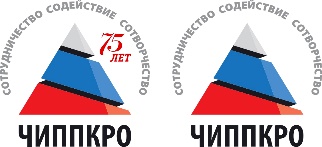 Министерство образования и науки Челябинской областиГосударственное бюджетное учреждение дополнительного профессионального образования«Челябинский институт переподготовки и повышения квалификации работников образования» (ГБУ ДПО ЧИППКРО)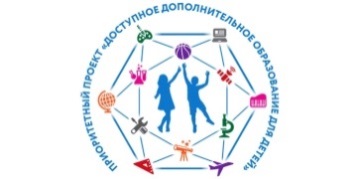 Приоритетный проект«Доступное дополнительное образование для детей»Педагогический франчайзинг развертывания сети дополнительных общеобразовательных программ на уровне муниципальных образований Челябинской области№п/пСроки  обученияВид модуляФорма аттестации1.1 годСпециализированный Информационный проект «История одного экспоната»2.1 годСобытийныйКоллективный творческий проект/ Эссе3.2–3 годИндивидуальный Исследовательский проект/разработка и проведение экскурсии4.2–3 годСобытийныйУчастие в научной конференции/ Участие в музейном конкурсе№п/пНаименование модуля, темыКол-во часовКол-во часовКол-во часовФорма аттестации, контроля№п/пНаименование модуля, темыВсегоТеорияПрактикаФорма аттестации, контроля1Специализированные модули (1 год)10233691.1Музей истории нашей школы341123Выполнение информационного проекта «История одного экспоната»1.1.1.Знакомство с музеем111.1.2.История нашей школы312Мини-экскурсия «Приглашаем в музей»1.1.3.Наши лучшие учителя422Мини-проект «Письмо учителю»1.1.4.Знаменитые выпускники нашей школы422Мини-проект «Интервью выпускника»1.1.5.Наша школа сегодня413Мини-проект «Один день из жизни школы»1.1.6.Как оформить описание музейного экспоната422Мини-проект «Описание школьной реликвии»1.1.7.Как оформить музейную витрину413Мини-проект «Оформление школьного стенда»1.1.8.Как подготовить и провести музейную выставку413Мини-проект «Музейная выставка»1.1.9.Добро пожаловать в страну знаний!331.1.10.Информационные проекты «История одного экспоната»33Презентация проектов1.2Музей (русского) народного быта 341123Выполнение информационного проекта «История одного экспоната»1.2.1.Знакомство с музеем111.2.2.Изба – традиционное жилище русского народа312Мини-экскурсия «Приглашаем в музей»1.2.3.Мужские и женские ремесла422Мини-проект «Мужские и женские ремесла»1.2.4.Игры и игрушки наших бабушек и дедушек422Мини-проект «Интервью с родителями»1.2.5.Секреты народной кухни413Мини-проект «Праздничное блюдо в нашей семье»1.2.6.Как оформить описание музейного экспоната422Мини-проект «Описание фамильной реликвии»1.2.7.Как оформить музейную коллекцию413Мини-проект «Оформление семейного альбома»1.2.8.Как подготовить и провести музейную выставку413Мини-проект «Семейная выставка»1.2.9.Уральская слободка331.2.10.Информационные проекты «История одного экспоната»33Презентация проектов1.3Историко-краеведческий музей341123Выполнение информационного проекта «История одного экспоната»1.1.1.Знакомство с музеем111.1.2.История нашего края312Мини-экскурсия «Приглашаем в музей»1.1.3.Памятники истории и культуры нашего района422Мини-проект «Письмо другу»1.1.4.Наши знаменитые земляки422Мини-проект «Интервью с героем нашего времени»1.1.5.Наша район сегодня413Мини-проект «Один день из жизни района»1.1.6.Как оформить описание музейного экспоната413Мини-проект «Описание музейного экспоната»1.1.7.Как оформить музейную витрину422Мини-проект «Оформление стенда о нашем районе»1.1.8.Как подготовить и провести музейную выставку413Мини-проект «Музейная выставка»1.1.9.Знай и люби Челябинск!331.1.10.Информационные проекты «История одного экспоната»33Презентация проектов2Событийные модули517442.1(Русский) народный календарь34727Коллективные творческие проекты. Эссе2.1.1.Дары золотой осени413Фотоотчет2.1.2.День народного единства514Стенгазета2.1.3.Уральские посиделки413Фотоотчет2.1.4.Рождество 413Фотоотчет2.1.5.Масленица918Стенгазета2.1.6.Веснянки413Фотоотчет2.1.7.День славянской письменности и культуры413Фотоотчет2.2.Знаменательные даты Южного Урала1717Коллективные творческие проекты. Эссе2.2.1.День города Челябинска (13)11Дневник экскурсанта 2.2.2.День рождения челябинского архива (22.09.1921)11Дневник экскурсанта 2.2.3.День героев Танкограда (6)11Дневник экскурсанта 2.2.4.Прибытие первого поезда на ст. Челябинск (25.10.1892) 11Дневник экскурсанта 2.2.5.День жертв политических репрессий (30)11Дневник экскурсанта 2.2.6.День основания г. Озерска (9.11.1945)11Дневник экскурсанта 2.2.7.Открытие Златоустовской оружейной фабрики (16.12.1815)11Дневник экскурсанта 2.2.8.День рождения хоккейной команды «Дзержинец» (ныне «Трактор») (27.12.1947)11Дневник экскурсанта 2.2.9.День образования Челябинской области (17.01.1934)11Дневник экскурсанта 2.2.10.День рождения И.В.Курчатова (08.01.1903)11Дневник экскурсанта 2.2.11.Получен первый чугун в Магнитогорске (1.02.1932)11Дневник экскурсанта 2.2.12.Падение Челябинского метеорита (15.02.2013)11Дневник экскурсанта 2.2.13.Всемирный день театра (27)11Дневник экскурсанта 2.2.14.Открытие Всемирной выставки в Париже (15.04.1900)11Дневник экскурсанта 2.2.15.Создание заповедника «Аркаим» (19.04.1991)11Дневник экскурсанта 2.2.16.Открытие Ильменского заповедника (14.05.1920)11Дневник экскурсанта 2.2.17.Международный день музеев (18)11Дневник экскурсанта 3.Индивидуальные модули (2–3 год)6822463.1.Школа юного краеведа-исследователя 34529Выполнение исследовательского проекта3.1.1.Наука и научное мировоззрение. 113.1.2.Цели и задачи исследования113.1.3.Тема исследования11Конференция по защите тем3.1.4.Основные виды исследовательских работ113.1.5.Этапы работы над рефератом113.1.6.Источники исследования 113.1.7.Археография – предмет и задачи.113.1.8.Классификация письменных источников113.1.9.Организация Государственной архивной службы России. 113.1.10.Материальные источники. Музейные экспонаты как источники исследования 11Карточка-описание экспоната3.1.11.Методы исследования113.1.12.Сравнительный анализ113.1.13.Метод аналогий и моделирование113.1.14.Метод экспертных оценок. Контент-анализ.113.1.15.Метод мозгового штурма113.1.16.Организация и проведение научного наблюдения.11Отчет или Дневник наблюдения3.1.17.Приемы работы с письменными источниками113.1.18.Роль эксперимента в науке. 1113.1.19.Проведение социологических исследований. 11Составление опросного листа.3.1.20.Анкетирование. Методика проведения.11Анкета3.1.21.Структура исследовательской работы. 11Составление плана исследования3.1.22.Работа с библиотечными каталогами. ГОСТы оформления письменных источников.113.1.23.Организация встреч с очевидцами событий. Значение и роль переписки в исследовании113.1.24.Использование Интернет-ресурсов в организации и проведении исследования11Составление списка сайтов к работе3.1.25.Географические и исторические карты в исследовании113.1.26.Изобразительные источники в исследовании113.1.27.Таблицы, диаграммы и схемы как отражение результатов исследования.113.1.28.Оформление текста исследовательской работы.113.1.29.Структура введения в исследовательской работе11Составления введения к работе3.1.30.Ретроспективный анализ литературных источников и литературы, изученных исследователем.11Составление обзора источников и литературы3.1.31.Основные результаты исследования, обобщение и выводы11Составление заключения к работе3.1.32.Способы обработки информации и представления результатов113.1.33.Приложения и правила их оформления11Оформление приложений3.1.34.Подготовка тезисов к защите исследования. Требования к подготовке презентации исследовательской работы11Тезисы доклада3.2.Школа юного экскурсовода34628Разработка и проведение экскурсии3.2.1.Профессиональные качества экскурсовода514Анкетирование3.2.2.Какие бывают экскурсии514Разработка рекламного буклета экскурсии3.2.3.Экскурсионные маршруты514Разработка маршрутного листа экскурсии3.2.4.Методы и приемы проведения экскурсии514Пробный рассказ3.2.5.Познавательные задания на экскурсии514Разработка заданий к экскурсии3.2.6.Подбор материала и оформление экскурсии514«Портфель экскурсовода»3.2.7.Презентация экскурсий44Защита проектов4Событийные модули4411334.1Научные конференции и события для школьников341123Публичная защита исследования4.2Конкурсы школьных музеев1010Проведение экскурсии№ п/пМесяцЧислоВремяпроведениязанятияФорма занятияКол-во часовТема занятияМесто проведенияФорма контроля№п/пМесяцФормазанятияКол-вочасовТема занятияМестопроведенияФорма контроляСентябрь Обзорная экскурсия1Знакомство с музеемШкольный музейСентябрьВстреча с музейным активом1История нашей школы Школьный музейСентябрьПрактикум1История нашей школыШкольный музейСентябрьПроведение миниэкскурсий1История нашей школыШкольный музейМини-экскурсия «Приглашаем в музей»ОктябрьТематическая экскурсия1Наши лучшие учителяШкольный музейОктябрьВстреча 1Наши лучшие учителяАктовый залОктябрьПрактикум 1Наши лучшие учителяШкольный музейОктябрьОбсуждение сочинений1Наши лучшие учителяШкольный музейМини-проект «Письмо учителю»НоябрьЭкскурсия1Знаменитые выпускники нашей школыШкольный музейНоябрьВстреча 1Знаменитые выпускники нашей школыАктовый залНоябрьСбор интервью 1Знаменитые выпускники нашей школыШкольный музейНоябрьПрезентация минипроектов1Знаменитые выпускники нашей школыШкольный музейМини-проект «Интервью выпускника»ДекабрьБеседа1Наша школа сегодняШкольный музейДекабрьПроведение репортажа1Наша школа сегодняШкольный музейДекабрьПрактикум 1Наша школа сегодняШкольный музейДекабрьПрезентация минипроектов1Наша школа сегодняШкольный музейМини-проект «Один день из жизни школы»ЯнварьБеседа 1Как оформить описание музейного экспонатаШкольный музейЯнварьМастер-класс1Как оформить описание музейного экспонатаШкольный музейЯнварьКонсультации 1Как оформить описание музейного экспонатаШкольный музейФевральПрактикум1Как оформить описание музейного экспонатаШкольный музейМини-проект «Описание школьной реликвии»ФевральБеседа 1Как оформить музейную витринуШкольный музейФевральМастер-класс1Как оформить музейную витринуШкольный музейФевральКонсультации 1Как оформить музейную витринуШкольный музейМартПрактикум1Как оформить музейную витринуШкольный музейМини-проект «Оформление школьного стенда»МартБеседа 1Как подготовить и провести музейную выставкуШкольный музейМартМастер-класс1Как подготовить и провести музейную выставкуШкольный музейМартКонсультации 1Как подготовить и провести музейную выставкуШкольный музейАпрельПрактикум1Как подготовить и провести музейную выставкуШкольный музейМини-проект «Музейная выставка»АпрельПроведение экскурсий для выпускников детских садов и будущих пятиклассников1Добро пожаловать в страну знаний!Школьный музейАпрельПроведение экскурсий для выпускников детских садов и будущих пятиклассников1Добро пожаловать в страну знаний!Школьный музейАпрельПроведение экскурсий для выпускников детских садов и будущих пятиклассников1Добро пожаловать в страну знаний!Школьный музейМай Презентация проектов1Информационные проекты «История одного экспоната»Школьный музейПрезентация проектовМай Презентация проектов1Информационные проекты «История одного экспоната»Школьный музейПрезентация проектовМай Презентация проектов1Информационные проекты «История одного экспоната»Школьный музейПрезентация проектов№п/пМесяцФормазанятияКол-вочасовТема занятияМестопроведенияФорма контроляСентябрь Обзорная экскурсия1Знакомство с музеемШкольный музейСентябрьВстреча с музейным активом1Изба – традиционное жилище русского народаШкольный музейСентябрьПрактикум1Изба – традиционное жилище русского народаШкольный музейСентябрьПроведение миниэкскурсий1Изба – традиционное жилище русского народаШкольный музейМини-экскурсия «Приглашаем в музей»ОктябрьТематическая экскурсия1Мужские и женские ремеслаОбластной центр народного творчестваОктябрьМастер-класс1Мужские и женские ремеслаШкольный музейОктябрьПрактикум 1Мужские и женские ремеслаШкольный музейОктябрьОбсуждение сочинений1Мужские и женские ремеслаШкольный музейМини-проект «Мужские и женские ремесла»НоябрьТематическая экскурсия1Игры и игрушки наших бабушек и дедушекШкольный музейНоябрьВстреча 1Игры и игрушки наших бабушек и дедушекАктовый залНоябрьСбор интервью 1Игры и игрушки наших бабушек и дедушекШкольный музейНоябрьПрезентация минипроектов1Игры и игрушки наших бабушек и дедушекШкольный музейМини-проект «Интервью с родителями»ДекабрьВидеозанятие 1Секреты народной кухниШкольный музейДекабрьМастер-класс1Секреты народной кухниКабинет технологииДекабрьПрактикум 1Секреты народной кухниШкольный музейДекабрьПрезентация минипроектов1Секреты народной кухниШкольный музейМини-проект «Праздничное блюдо в нашей семье»ЯнварьБеседа 1Как оформить описание музейного экспонатаШкольный музейЯнварьМастер-класс1Как оформить описание музейного экспонатаШкольный музейЯнварьКонсультации 1Как оформить описание музейного экспонатаШкольный музейФевральПрактикум1Как оформить описание музейного экспонатаШкольный музейМини-проект «Описание фамильной реликвии»ФевральБеседа 1Как оформить музейную коллекциюШкольный музейФевральМастер-класс1Как оформить музейную коллекциюКабинет изобразительного искусстваФевральКонсультации 1Как оформить музейную коллекциюШкольный музейМартПрактикум1Как оформить музейную коллекциюШкольный музейМини-проект «Оформление семейного альбома»МартБеседа 1Как подготовить и провести музейную выставкуШкольный музейМартМастер-класс1Как подготовить и провести музейную выставкуШкольный музейМартКонсультации 1Как подготовить и провести музейную выставкуШкольный музейАпрельПрактикум1Как подготовить и провести музейную выставкуШкольный музейМини-проект «Семейная выставка»АпрельУчастие в конференции1Уральская слободкаОбластной центр народного творчестваАпрельУчастие в конференции1Уральская слободкаОбластной центр народного творчестваАпрельУчастие в конференции1Уральская слободкаОбластной центр народного творчестваМай Презентация проектов1Информационные проекты «История одного экспоната»Школьный музейПрезентация проектовМай Презентация проектов1Информационные проекты «История одного экспоната»Школьный музейПрезентация проектовМай Презентация проектов1Информационные проекты «История одного экспоната»Школьный музейПрезентация проектов№п/пМесяцФормазанятияКол-вочасовТема занятияМестопроведенияФорма контроляСентябрь Обзорная экскурсия1Знакомство с музеемШкольный музейСентябрьВстреча с музейным активом1История нашего краяШкольный музейСентябрьПрактикум1История нашего краяШкольный музейСентябрьПроведение миниэкскурсий1История нашего краяШкольный музейМини-экскурсия «Приглашаем в музей»ОктябрьТематическая экскурсия1Памятники истории и культуры нашего районаСад ПобедыОктябрьВстреча 1Памятники истории и культуры нашего районаАктовый залОктябрьПрактикум 1Памятники истории и культуры нашего районаШкольный музейОктябрьОбсуждение сочинений1Памятники истории и культуры нашего районаШкольный музейМини-проект «Письмо другу»НоябрьЭкскурсия1Наши знаменитые землякиШкольный музейНоябрьВстреча 1Наши знаменитые землякиАктовый залНоябрьСбор интервью 1Наши знаменитые землякиШкольный музейНоябрьПрезентация минипроектов1Наши знаменитые землякиШкольный музейМини-проект «Интервью с героем нашего времени»ДекабрьБеседа1Наш район сегодняШкольный музейДекабрьПроведение репортажа1Наш район сегодняШкольный музейДекабрьПрактикум 1Наш район сегодняШкольный музейДекабрьПрезентация минипроектов1Наш район сегодняШкольный музейМини-проект «Один день из жизни района»ЯнварьБеседа 1Как оформить описание музейного экспонатаШкольный музейЯнварьМастер-класс1Как оформить описание музейного экспонатаШкольный музейЯнварьКонсультации 1Как оформить описание музейного экспонатаШкольный музейФевральПрактикум1Как оформить описание музейного экспонатаШкольный музейМини-проект «Описание музейного экспоната»ФевральБеседа 1Как оформить музейную витринуШкольный музейФевральМастер-класс1Как оформить музейную витринуШкольный музейФевральКонсультации 1Как оформить музейную витринуШкольный музейМартПрактикум1Как оформить музейную витринуШкольный музейМини-проект «Оформление стенда о нашем районе»МартБеседа 1Как подготовить и провести музейную выставкуШкольный музейМартМастер-класс1Как подготовить и провести музейную выставкуШкольный музейМартКонсультации 1Как подготовить и провести музейную выставкуШкольный музейАпрельПрактикум1Как подготовить и провести музейную выставкуШкольный музейМини-проект «Музейная выставка»АпрельПроведение экскурсий 1Знай и люби Челябинск!Площадь Революции, КировкаАпрельПроведение экскурсий 1Знай и люби Челябинск!Площадь Революции, КировкаАпрельПроведение экскурсий 1Знай и люби Челябинск!Площадь Революции, КировкаМай Презентация проектов1Информационные проекты «История одного экспоната»Школьный музейПрезентация проектовМай Презентация проектов1Информационные проекты «История одного экспоната»Школьный музейПрезентация проектовМай Презентация проектов1Информационные проекты «История одного экспоната»Школьный музейПрезентация проектов№ п/пМесяцФорма занятияКол-во часовТема занятияМесто проведенияФорма контроляСентябрь Беседа1Дары золотой осениМузей народной культуры «Изба»СентябрьСбор экспонатов1Дары золотой осениМузей народной культуры «Изба»СентябрьОформление выставки1Дары золотой осениФойе I этажаСентябрьПроведение выставки1Дары золотой осениФойе I этажаФотоотчетОктябрьБеседа 1День народного единстваМузей народной культуры «Изба»ОктябрьСоставление сценария 1День народного единстваМузей народной культуры «Изба»ОктябрьРепетиция 1День народного единстваАктовый залОктябрьРепетиция1День народного единстваАктовый залНоябрьПроведение праздника 1День народного единстваАктовый залСтенгазетаНоябрьБеседа 1Уральские посиделки Музей народной культуры «Изба»НоябрьСоставление сценария 1Уральские посиделки Музей народной культуры «Изба»НоябрьРепетиция1Уральские посиделки Актовый залНоябрьПроведение праздника 1Уральские посиделки Актовый залФотоотчетДекабрьБеседа 1Рождество Музей народной культуры «Изба»ДекабрьСоставление сценария 1Рождество Музей народной культуры «Изба»ДекабрьРепетиция1Рождество Актовый залДекабрьПроведение праздника 1Рождество Актовый залФотоотчетЯнварьБеседа 1Масленица Музей народной культуры «Изба»ЯнварьСоставление сценария1Масленица Музей народной культуры «Изба»ЯнварьСоставление сценария 1Масленица Музей народной культуры «Изба»ФевральПодготовка мастер-классов1Масленица Музей народной культуры «Изба»ФевральПодготовка мастер-классов1Масленица Музей народной культуры «Изба»ФевральРепетиция1Масленица Актовый залФевральРепетиция1Масленица Актовый залМартПроведение праздника1Масленица Стадион школыМартПроведение праздника1Масленица Стадион школыСтенгазетаМартБеседа 1ВеснянкиМузей народной культуры «Изба»МартСоставление сценария 1ВеснянкиМузей народной культуры «Изба»АпрельРепетиция1ВеснянкиАктовый залАпрельПроведение праздника 1ВеснянкиСтадион школыФотоотчетАпрельБеседа 1День славянской письменности и культурыМузей народной культуры «Изба»АпрельСоставление сценария 1День славянской письменности и культурыМузей народной культуры «Изба»Май Репетиция1День славянской письменности и культурыАктовый залМай Проведение праздника 1День славянской письменности и культурыАктовый залФотоотчет№п/пМесяцФорма занятияКол-вочасовТема занятияМесто проведенияФормаконтроляСентябрь Школьный праздник1День города Челябинска (13)Стадион школыДневник экскурсанта СентябрьЭкскурсия1День рождения челябинского архива (22.09.1921)ОГАЧОДневник экскурсанта ОктябрьВстреча с ветеранами1День героев Танкограда (6)Актовый залДневник экскурсанта ОктябрьЭкскурсия1Прибытие первого поезда на ст. Челябинск (25.10.1892) Музей РЖДДневник экскурсанта ОктябрьМемориальный вечер1День жертв политических репрессий (30)Актовый залДневник экскурсанта НоябрьЗаочная экскурсия1День основания г. Озерска (9.11.1945)Школьный музейДневник экскурсанта ДекабрьЗаочная экскурсия1Открытие Златоустовской оружейной фабрики (16.12.1815)Школьный музейДневник экскурсанта ДекабрьВикторина 1День рождения хоккейной команды «Дзержинец» (ныне «Трактор») (27.12.1947)Школьный музейДневник экскурсанта ЯнварьШкольный праздник1День образования Челябинской области (17.01.1934)Актовый залДневник экскурсанта ЯнварьВстреча с выпускниками1День рождения И.В.Курчатова (08.01.1903)Актовый залДневник экскурсанта ФевральВикторина1Получен первый чугун в Магнитогорске (1.02.1932)Школьный музейДневник экскурсанта ФевральВстреча / экскурсия1Падение Челябинского метеорита (15.02.2013)ГИМ Южного УралаДневник экскурсанта МартЭкскурсия1Всемирный день театра (27)Театральный музейДневник экскурсанта АпрельВидеозанятие 1Открытие Всемирной выставки в Париже (15.04.1900)Школьный музейДневник экскурсанта АпрельЭкскурсия1Создание заповедника «Аркаим» (19.04.1991)Музей ЧелГУДневник экскурсанта Май Викторина1Открытие Ильменского заповедника (14.05.1920)Школьный музейДневник экскурсанта Май Экскурсия 1Международный день музеев (18)Музей искусствДневник экскурсанта № п/пМесяцФорма занятияКол-во часовТема занятияМестопроведенияФорма контроляСентябрь Беседа 1Наука и научное мировоззрение. Учебная аудиторияСентябрьПрактикум 1Цели и задачи исследованияУчебная аудиторияСентябрьМозговой штурм 1Тема исследованияУчебная аудиторияКонференция по защите темСентябрьПрезентация1Основные виды исследовательских работУчебная аудиторияОктябрьСобеседование 1Этапы работы над рефератомУчебная аудиторияОктябрьПрактикум 1Источники исследования Учебная аудиторияОктябрьЛекция 1Археография – предмет и задачи.Учебная аудиторияОктябрьПрезентация1Классификация письменных источниковУчебная аудиторияНоябрьЭкскурсия 1Организация Государственной архивной службы России. ГУ ОГАЧОНоябрьМастер-класс1Материальные источники. Музейные экспонаты как источники исследования Школьный музейКарточка-описание экспонатаНоябрьПрактикум1Методы исследованияУчебная аудиторияНоябрьПрактикум1Сравнительный анализУчебная аудиторияНоябрьПрактикум1Метод аналогий и моделированиеУчебная аудиторияДекабрьПрактикум1Метод экспертных оценок. Контент-анализ.Учебная аудиторияДекабрьТренинг 1Метод мозгового штурмаУчебная аудиторияДекабрьПрактикум1Организация и проведение научного наблюдения.Учебная аудиторияОтчет или Дневник наблюденияДекабрьПрактикум1Приемы работы с письменными источникамиУчебная аудиторияЯнварьЛекция1Роль эксперимента в науке. Учебная аудиторияЯнварьПрактикум1Проведение социологических исследований. Учебная аудиторияСоставление опросного листа.ЯнварьПрактикум1Анкетирование. Методика проведения.Учебная аудиторияАнкетаФевральПрактикум1Структура исследовательской работы. Учебная аудиторияСоставление плана исследованияФевральПрактикум1Работа с библиотечными каталогами. ГОСТы оформления письменных источников.БиблиотекаФевральВстреча 1Организация встреч с очевидцами событий. Значение и роль переписки в исследованииАктовый залФевральКонсультация1Использование Интернет-ресурсов в организации и проведении исследованияКомпьютерный классСоставление списка сайтов к работеМартПрактикум1Географические и исторические карты в исследованииКабинет географии МартПрактикум1Изобразительные источники в исследованииКабинет изобразительного искусстваМартПрактикум1Таблицы, диаграммы и схемы как отражение результатов исследования.Компьютерный классМартКонсультация1Оформление текста исследовательской работы.Учебная аудиторияАпрельКонсультация1Структура введения в исследовательской работеУчебная аудиторияСоставления введения к работеАпрельКонсультация1Ретроспективный анализ литературных источников и литературы, изученных исследователем.Учебная аудиторияСоставление обзора источников и литературыАпрельКонсультация1Основные результаты исследования, обобщение и выводыУчебная аудиторияСоставление заключения к работеАпрельКонсультация1Способы обработки информации и представления результатовУчебная аудиторияМай Консультация1Приложения и правила их оформленияУчебная аудиторияОформление приложенийМай Консультация1Подготовка тезисов к защите исследования. Требования к подготовке презентации исследовательской работыУчебная аудиторияТезисы доклада№ п/пМесяцФорма занятияКол-во часовТема занятияМесто проведенияФорма контроляСентябрь Беседа1Профессиональные качества экскурсоводаУчебная аудиторияСентябрьМастер-класс 1Профессиональные качества экскурсоводаШкольный музейСентябрьЛабораторное занятие1Профессиональные качества экскурсоводаУчебная аудиторияСентябрьПрактическое занятие1Профессиональные качества экскурсоводаУчебная аудиторияАнкетированиеОктябрьКруглый стол1Профессиональные качества экскурсоводаУчебная аудиторияОктябрьБеседа1Какие бывают экскурсииУчебная аудиторияОктябрьМастер-класс 1Какие бывают экскурсииЦентр историко-культурного наследия города ЧелябинскаОктябрьЛабораторное занятие1Какие бывают экскурсииУчебная аудиторияНоябрьПрактическое занятие1Какие бывают экскурсииШкольный музейНоябрьКруглый стол1Какие бывают экскурсииУчебная аудиторияРазработка рекламного буклета экскурсииНоябрьБеседа1Экскурсионные маршрутыУчебная аудиторияНоябрьМастер-класс 1Экскурсионные маршрутыШкольный музейНоябрьЛабораторное занятие1Экскурсионные маршрутыУчебная аудиторияДекабрьПрактическое занятие1Экскурсионные маршрутыШкольный музейДекабрьКруглый стол1Экскурсионные маршрутыУчебная аудиторияРазработка маршрутного листа экскурсииДекабрьБеседа1Методы и приемы проведения экскурсииУчебная аудиторияДекабрьМастер-класс 1Методы и приемы проведения экскурсииШкольный музейЯнварьЛабораторное занятие1Методы и приемы проведения экскурсииУчебная аудиторияЯнварьПрактическое занятие1Методы и приемы проведения экскурсииШкольный музейЯнварьКруглый стол1Методы и приемы проведения экскурсииУчебная аудиторияПробный рассказФевральБеседа1Познавательные задания на экскурсииУчебная аудиторияФевральМастер-класс 1Познавательные задания на экскурсииШкольный музейФевральЛабораторное занятие1Познавательные задания на экскурсииУчебная аудиторияФевральПрактическое занятие1Познавательные задания на экскурсииШкольный музейМартКруглый стол1Познавательные задания на экскурсииУчебная аудиторияРазработка заданий к экскурсииМартБеседа1Подбор материала и оформление экскурсииКабинет изобразительного искусстваМартМастер-класс 1Подбор материала и оформление экскурсииКомпьютерный классМартЛабораторное занятие1Подбор материала и оформление экскурсииУчебная аудиторияАпрельПрактическое занятие1Подбор материала и оформление экскурсииШкольный музейАпрельКруглый стол1Подбор материала и оформление экскурсииУчебная аудитория«Портфель экскурсовода»АпрельЗащита проектов1Презентация экскурсийУчебная аудиторияЗащита проектовАпрельЗащита проектов1Презентация экскурсийШкольный музейЗащита проектовМай Защита проектов1Презентация экскурсийШкольный музейЗащита проектовМай Защита проектов1Презентация экскурсийУчебная аудиторияЗащита проектов